Mathématiques - Quatrième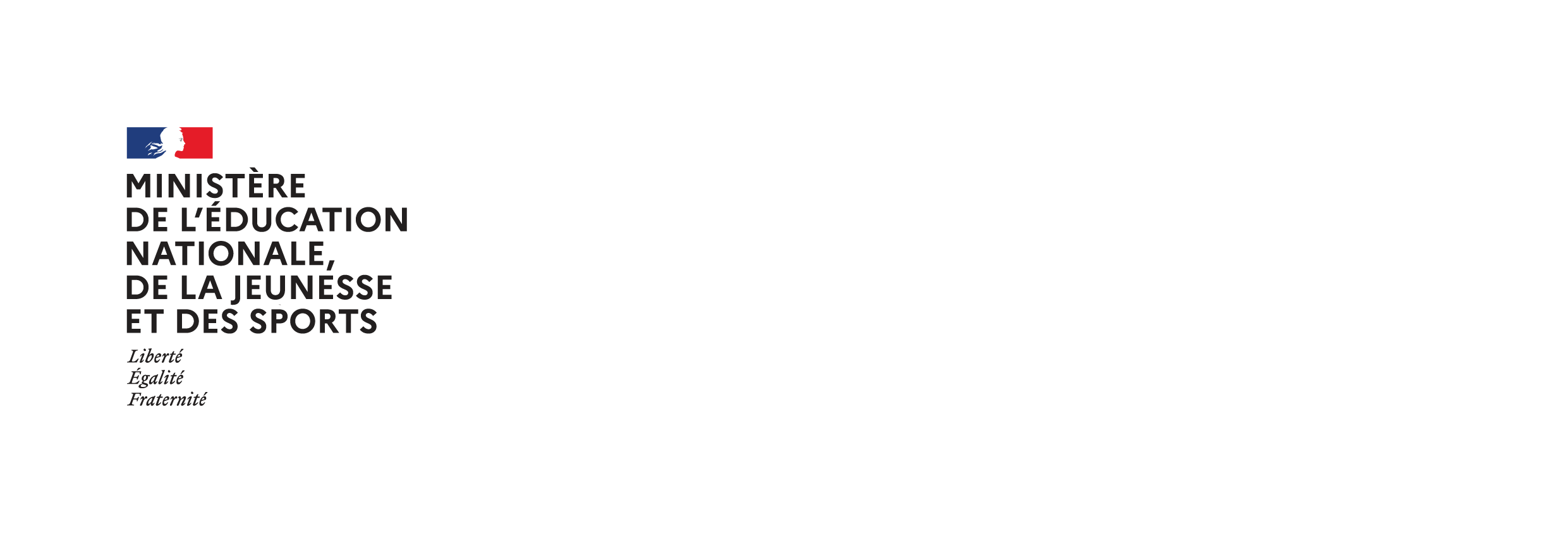 Outils de positionnement de début d’annéeSur la base des priorités d’enseignement en période 1 (septembre - octobre 2020)Source : Attendus de fin d’année de cinquièmehttps://cache.media.eduscol.education.fr/file/Reprise_deconfinement_Mai2020/08/7/Fiche_College_5e_1280087.pdfNombres et calculsNombres et calculsUtiliser les nombres pour comparer, calculer et résoudre des problèmesL’élève utilise la notion d’opposé. Exercice 1Compléter le tableau suivant.Exercice 2Placer les nombres suivants et leurs opposés sur une droite graduée, d’unité  cm.L’élève résout des problèmes faisant intervenir des nombres décimaux relatifs et des fractions.Exercice 1 (calculatrice autorisée)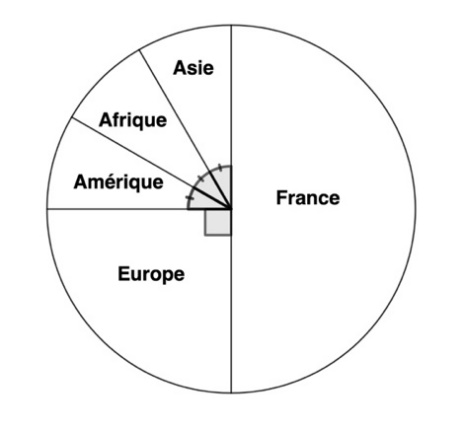 On a représenté sur le diagramme circulaire ci-contre la répartition des vols d’une compagnie aérienne selon la destination.Quelle fraction représentent les vols vers :la France ?l’Asie ?Sachant que cette compagnie a affrété  vols et que les vols vers l’Europe représentent un quart de ce total, calculer le nombre de vols vers l’Europe.Exercice 2 Un jeu consiste à lancer une balle sur des quilles.Si la balle touche plusieurs quilles, le joueur gagne 2,5 €.Si la balle ne touche qu’une quille, le joueur gagne 1€.Si la balle ne touche aucune quille, le joueur perd 1 €.Karima a lancé 10 fois la balle. Elle a perdu de l’argent 3 fois et a gagné 3 fois 1 €.Combien a-t-elle gagné au total ?Utiliser le calcul littéralL’élève produit une expression littérale pour élaborer une formule ou traduire un programme de calcul. Exercice 1Voici un programme de calcul.Choisis un nombre Multiplie ce nombre par  Ajoute  Prends le double du résultatEnlève En nommant  le nombre de départ, laquelle des formules ci-dessous traduit ce programme de calcul ? ?  ? Exercice 2Exprimer en fonction de  le périmètre du triangle ci-contre.L’élève substitue une valeur numérique à une lettre notamment pour tester une égalité.Exercice On donne l'expression .Donner la valeur de   pour  = 5.Organisation et gestion de données, fonctionsOrganisation et gestion de données, fonctionsRésoudre des problèmes de proportionnalitéL’élève reconnaît une situation de proportionnalité ou de non proportionnalité́ entre deux grandeurs. Exercice 1Parmi les situations suivantes, laquelle n’est pas une situation de proportionnalité ?A –  kg de pommes coûtent €, quel prix faudra-t-il payer pour acheter  kg de pommes ?B – 5 seaux permettent de transporter  L d’eau, combien de litres seront transportés dans  seaux ? C – Dans une tarte à l’abricot pour  personnes, il faut  g de sucre, quel poids de sucre faudra-t-il pour une tarte pour  personnes ?D – Nicolas pèse  kg à  ans, quel sera son poids à  ans ?Exercice 2Lequel de ces tableaux n’est pas un tableau de proportionnalité ?A – B – C – L’élève résout des problèmes de proportionnalité, notamment en utilisant des pourcentages ou des échellesExercice 1 (calculatrice autorisée)Un pack de  yaourts coûte €.Un pack de  yaourts identiques aux précédents coûte  €.Le prix du pack est-il proportionnel au nombre de yaourts ? Justifier.Exercice 2Compléter le tableau suivant : Exercice 3Un panda adulte se nourrit exclusivement de bambou et peut en manger jusqu’à  kg par jour. Son système digestif est paresseux : il n’assimile que  de ce qu’il consomme. Quelle masse de bambou assimile-t-il par jour ?Exercice 4La tour Eiffel mesure  mètres de hauteur. Sur une affiche publicitaire, on la représente à l’échelle  Quelle est la taille de la Tour Eiffel sur cette affiche ?Exercice 5Sur un plan de maison à l’échelle , la cuisine est représentée par un rectangle de  cm de long sur  cm de large. Quelles sont les dimensions réelles de cette pièce ? Comprendre et utiliser la notion de fonctionL’élève comprend et utilise la notion de fonction : il traduit la dépendance entre deux grandeurs par un tableau de valeurs ; il produit une formule représentant la dépendance entre deux grandeurs. Exercice L’unité est le centimètre. On considère le rectangle ci-contre, dont l’un des côtés mesure  et l’autre mesure .Compléter le tableau suivant :Quelle formule permet de calculer le périmètre de ce rectangle en fonction de  ?Espace et géométrieEspace et géométrieUtiliser les notions de géométrie plane pour démontrerL’élève connaît et utilise : la somme des angles d’un triangle ; une définition et une propriété caractéristique du parallélogramme. Exercice 1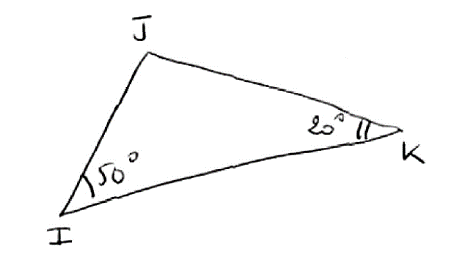 La figure ci-contre a été faite à main levée. Donner la mesure de l’angle  .Exercice 2Quelle est la définition d’un parallélogramme ?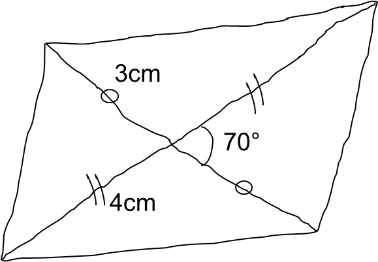 Exercice 3La figure ci-contre a été faite à main levée. Quelle est la nature du quadrilatère ci-contre ?L’élève transforme une figure par symétrie centrale. Exercice 1Construire à l’aide du quadrillage le symétrique de la figure par rapport au point .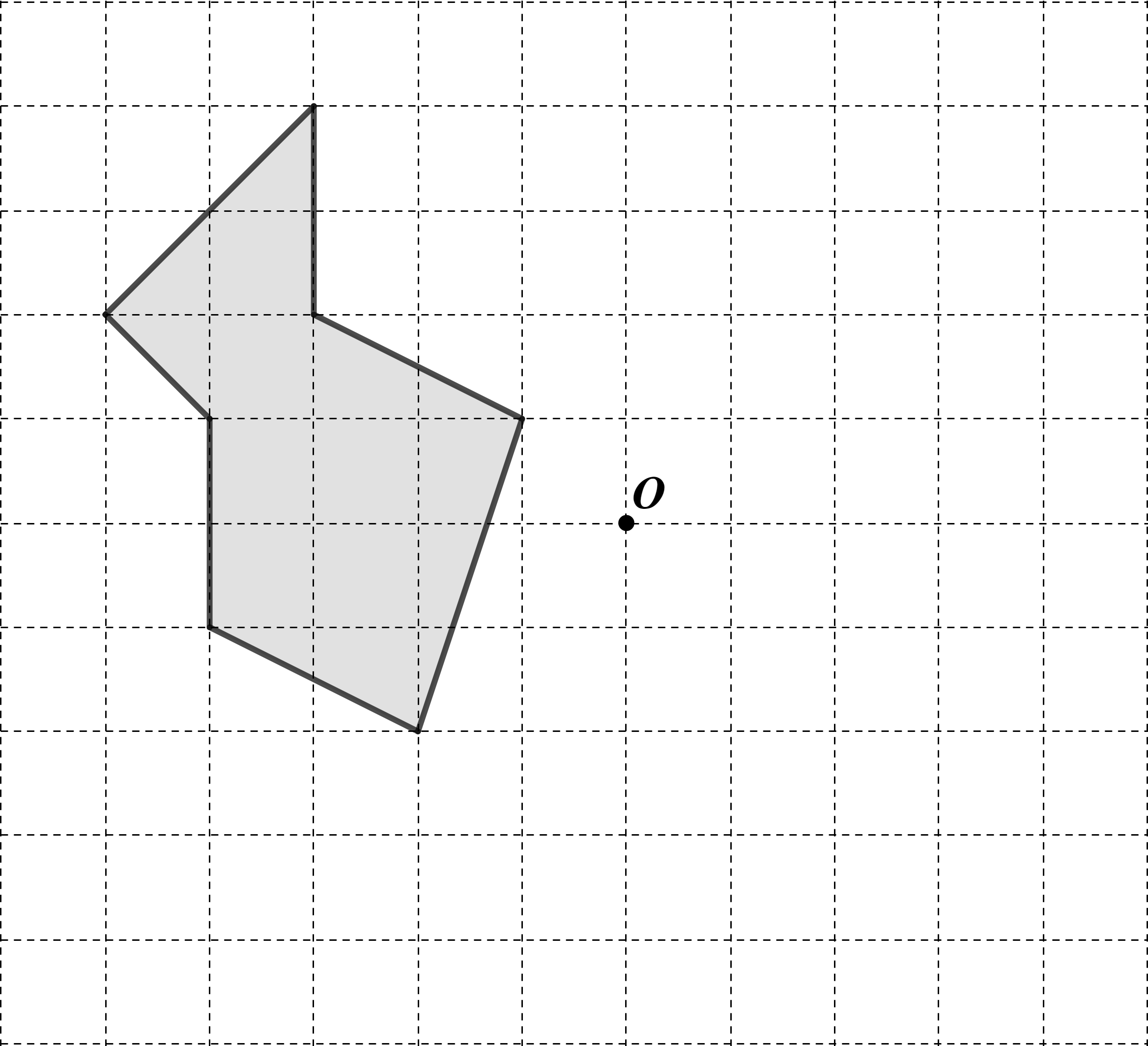 Exercice 2Construire, à main levée, le symétrique de la figure par rapport au point .